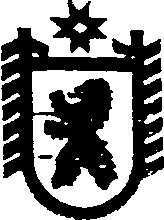 Республика КарелияАДМИНИСТРАЦИЯ СЕГЕЖСКОГО МУНИЦИПАЛЬНОГО РАЙОНАПОСТАНОВЛЕНИЕот  19  апреля   2016  года   №   335СегежаОб утверждении Правил обеспечения молоком  (заменяющими его продуктами) обучающихся на ступени начального общего образования в муниципальных общеобразовательных учреждениях Сегежского муниципального районаВ соответствии с Законом Республики Карелия от 24 декабря 2015 г.                     № 1968-ЗРК «О бюджете Республики Карелия на 2016 год», постановлением Правительства Республики Карелия от 5 февраля 2016 г. № 29-П «О распределении на 2016 год субсидий бюджетам муниципальных районов и городских округов на обеспечение молоком (заменяющими его продуктами) обучающихся на ступени начального общего образования в муниципальных общеобразовательных организациях», Соглашением от 15 марта 2016 г. № 1964/11/01-18/МО-и между Министерством образования Республики Карелия и администрацией Сегежского муниципального района о  взаимодействии при предоставлении субсидии бюджету Сегежского муниципального района на обеспечение молоком (заменяющими его продуктами) обучающихся на ступени начального общего образования в муниципальных общеобразовательных учреждениях на 2016 год администрация Сегежского муниципального района     п о с т а н о в л я е т:1. Утвердить прилагаемые Правила обеспечения молоком (заменяющими его продуктами) обучающихся на ступени начального общего образования в муниципальных общеобразовательных учреждениях Сегежского муниципального района.2. Признать утратившим силу постановление администрации Сегежского муниципального района от 20 апреля 2015 г. № 392 «Об утверждении Правил обеспечения молоком (заменяющими его продуктами) обучающихся на ступени начального общего образования в муниципальных общеобразовательных учреждениях Сегежского муниципального района».	3. Опубликовать настоящее постановление в газете «Доверие» и обнародовать путем размещения официального текста настоящего постановления  в  информационно-телекоммуникационной сети «Интернет» на официальном сайте администрации Сегежского муниципального района  http://home.onego.ru/~segadmin.  4. Контроль за выполнением настоящего постановления возложить на управление образования администрации Сегежского муниципального района (С.О.Махмутова).Глава администрации                                                                Сегежского муниципального района					         И.П. Векслер   Разослать: в дело, УО, ФУ, МКУ «ХЭГ», СОШ № 4,5,6,7, п. Надвоицы, п. Валдай,  п. Черный Порог, п. Идель, ООШ п. Попов Порог.                                                                                   УТВЕРЖДЕНЫ                                                                                    постановлением  администрации Сегежского муниципального района                                                                          от 19  апреля 2016 г.  №  335ПРАВИЛАобеспечения молоком (заменяющими его продуктами) обучающихся на ступени начального общего образования в муниципальных общеобразовательных учреждениях Сегежского муниципального района	1. Обучающимся на ступени начального общего образования в муниципальных общеобразовательных учреждениях Сегежского муниципального района (далее – муниципальные общеобразовательные учреждения) предоставляется молоко питьевое, режим термической обработки ультрапастеризованное для питания детей дошкольного и школьного возраста, массовой долей жира от 2,5 до 3,5 процентов, ГОСТ 32252-2013, упакованное в потребительскую тару номинальной вместимостью не более 0,2 л (200 куб. см) из комбинированных материалов, соответствующих требованиям ГН 2.3.3972-00, в части оценки материалов, контактирующих с продуктами детского питания, с индивидуальной пластиковой трубочкой (далее - молоко) или заменяющий его продукт.2. Руководители муниципальных общеобразовательных учреждений обеспечивают замену молока заменяющими продуктами обучающимся, имеющим противопоказания к употреблению молока.Основанием для замены молока заменяющими его продуктами является справка из медицинского учреждения, представленная в адрес муниципального общеобразовательного учреждения родителями (законными представителями) обучающегося.3. Молоко (заменяющий его продукт) предоставляется обучающимся ежедневно, за исключением каникулярного времени, выходных дней, нерабочих праздничных дней. На период болезни обучающихся за ними сохраняется право на получение молока (заменяющего его продукта).4. Финансирование обеспечения молоком (заменяющими его продуктами) обучающихся на ступени начального общего образования в муниципальных общеобразовательных учреждениях осуществляется в пределах бюджетных ассигнований и лимитов бюджетных обязательств за счет средств бюджета Республики Карелия, предоставляемых в виде субсидий бюджету Сегежского муниципального района, и средств бюджета Сегежского муниципального района на обеспечения молоком (заменяющими его продуктами) обучающихся на ступени начального общего образования в муниципальных общеобразовательных учреждениях на соответствующие цели.5. Распределение субсидий и средств бюджета Сегежского муниципального района муниципальным общеобразовательным учреждениям на обеспечение  молоком (заменяющих его продуктов) обучающихся на ступени начального общего образования осуществляется постановлениями администрации Сегежского муниципального района пропорционально количеству обучающихся на ступени начального общего образования в муниципальных общеобразовательных учреждениях. 6. Муниципальные общеобразовательные учреждения:а) осуществляют приобретение молока (заменяющих его продуктов) в порядке, установленном законодательством о контрактной системе в сфере  закупок товаров, работ, услуг для обеспечения государственных и муниципальных нужд, в пределах бюджетных ассигнований и лимитов бюджетных обязательств бюджета Республики Карелия, предоставляемых в виде субсидий бюджету Сегежского муниципального района, и средств бюджета Сегежского муниципального района на обеспечения молоком (заменяющими его продуктами) обучающихся на ступени начального общего образования в муниципальных общеобразовательных учреждениях;б) организуют выдачу молока (заменяющих его продуктов) обучающимся на ступени начального общего образования;в) ведут учет выдачи молока (заменяющих его продуктов) обучающимся на ступени начального общего образования по форме журнала выдачи молока (заменяющего его продукта) обучающимся согласно приложению к настоящим Правилам;г) ежемесячно до 5-ого числа месяца, следующего за отчетным периодом, предоставляют в администрацию Сегежского муниципального района отчет о фактическом количестве обучающихся, получивших молоко (заменяющих его продуктов), и о расходовании средств субсидии, предоставленной из бюджета Республики Карелия и средств местного бюджета на обеспечение молоком (заменяющими его продуктами) обучающихся на ступени начального общего образования.	 7. Администрация Сегежского муниципального района представляет в Министерство образования Республики Карелия отчет о выполнении мероприятий, произведенных расходах бюджета Сегежского муниципального района за счет средств субсидии, предоставленной из бюджета Республики Карелия на обеспечение молоком (заменяющими его продуктами) обучающихся на ступени начального общего образования в муниципальных общеобразовательных учреждениях, и о выполнении целевых показателей результативности предоставления субсидии  ежемесячно, до 8-го числа месяца, следующего за отчетным периодом, по форме, установленной Министерством образования Республики Карелия.________________Приложениек Правилам обеспечения молоком (заменяющими его продуктами) обучающихся на ступени начального общего образования в муниципальных общеобразовательных учреждениях Сегежского муниципального района ЖУРНАЛвыдачи молока (заменяющего его продукта) обучающимсяНаименование муниципального бюджетного общеобразовательного учреждения _______________________________________________________________________________Номер класса ___________Период выдачи молока (заменяющего его продукта) за ________________ 2016 г.                                                                                                        (месяц)    <*> указывается количество упаковок (0,2 л);    <**>  указываются  случаи  невыдачи молока (заменяющего его продукта) вотчетном периоде с указанием причин._____________________________ Списочный   состав   обучающихся (Ф.И.О.)        Дата             Дата             ...            ...            Всего          Всего    Примечание <**> Списочный   состав   обучающихся (Ф.И.О.)   Молоко <*>Заменя- ющий    продукт <*>Молоко<*>Заменя- ющий    продукт <*>Молоко<*>Заменя- ющий    продукт <*>Примечание <**> 1.         2.         3.        ИТОГО      